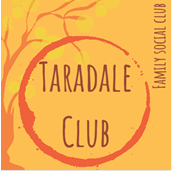 NOMINATION FOR POSITION OF COMMITTEE MEMBERPLEASE COMPLETE CLEARLYWe, the undersigned certify that we are current financial members of theTaradale Club Incorporated and herewith nominate:……………………………………………………………….. Member Number……………………..     AS A COMMITTEE MEMBER OF THE TARADALE CLUB INCORPORATEDPROPOSER …………………………………………………………………………………….….SIGNATURE OF PROPOSER…………………………………………………………………… MEMBERSHIP NUMBER …………………………………………………………………………         SECONDER…………………………………………………………………………………………SIGNATURE OF SECONDER…………………………………………………………………….MEMBERSHIP NUMBER …………………………………………………………………………I hereby agree to the above nomination SIGNATURE ……………………………………………                    Date: ……………………MEMBERSHIP NUMBER …………………………….A candidate for any of the above positions must have been a financial member of the Club for at least one year prior to nominations.